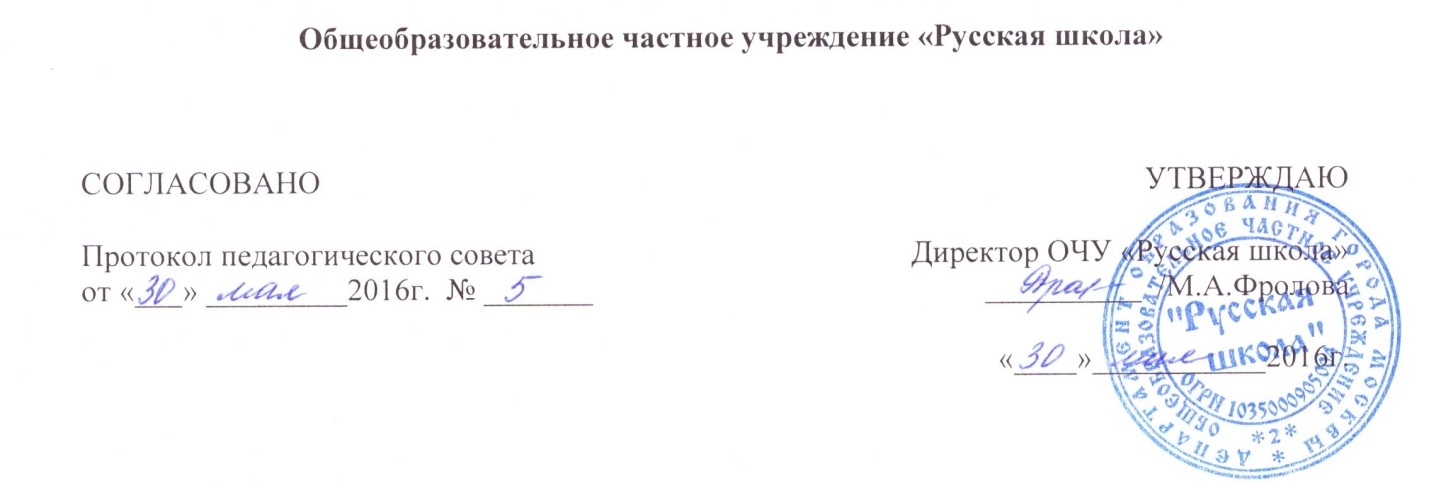 Положение об индивидуальном учебном планеОбщеобразовательное частное учреждение «Русская школа»I. Общие положения1.1. Настоящее положение об индивидуальном учебном плане ОЧУ «Русская школа» (далее – положение) разработано в соответствии:1.1.1. С нормативными правовыми актами федерального уровня:– Федеральным законом от 29.12.2012 № 273-ФЗ "Об образовании в Российской Федерации" (далее – Закон № 273 "Об образовании в Российской Федерации") (п. 23 ст. 2, ст. 15, ст. 16, п. 1 ч. 3 ст. 28, ст. 30, п. 5 ч. 3 ст. 47);– Федеральным государственным образовательным стандартом начального общего образования, утв. приказом Минобрнауки России от 06.10.2009 № 373 "Об утверждении и введении в действие федерального государственного образовательного стандарта начального общего образования" (п. 19.3);– Федеральным государственным образовательным стандартом основного общего образования, утв. приказом Минобрнауки России от 17.12.2010 № 1897 "Об утверждении федерального государственного образовательного стандарта основного общего образования" (п. 18.3.1);– Федеральным государственным образовательным стандартом среднего (полного) общего образования, утв. приказом Минобрнауки России от 17.05.2012 № 413 "Об утверждении федерального государственного образовательного стандарта среднего (полного) общего образования" (п. 18.3.1);– Порядком организации и осуществления образовательной деятельности по основным общеобразовательным программам - образовательным программам начального общего, основного общего и среднего общего образования, утв. Приказом Минобрнауки России от 30.08.2013 № 1015;– СанПиН 2.4.2.2821-10 "Санитарно-эпидемиологические требования к условиям и организации обучения в общеобразовательных учреждениях" (далее – СанПиН), утв. постановлением Главного государственного санитарного врача РФ от 29.12.2010 № 189 "Об утверждении СанПиН 2.4.2.2821-10 "Санитарно-эпидемиологические требования к условиям и организации обучения в общеобразовательных учреждениях"".1.1.2. C документами образовательной организации:– Уставом ОЧУ «Русская школа»;– Основной образовательной программой начального общего, основного общего образования;– Образовательной программой ОЧУ «Русская школа»;– локальными нормативными актами ОЧУ «Русская школа», Положение о формах обучения в ОЧУ «Русская школа», Положение о внутришкольном контроле в ОЧУ «Русская школа».1.2. Настоящее положение определяет структуру, содержание, порядок разработки и утверждения индивидуального учебного плана (далее – ИУП) в ОЧУ «Русская школа».1.3. Под ИУП в ОЧУ «Русская школа» понимается учебный план, обеспечивающий освоение основной образовательной программы (соответствующего уровня образования) (далее – ООП) на основе индивидуализации ее содержания с учетом особенностей и образовательных потребностей конкретного учащегося.1.4. ИУП является составной частью ООП соответствующего уровня образования и призван:– обеспечить развитие потенциала молодых талантов и мотивированных учащихся,–обеспечить учет индивидуальных особенностей образования детей с ограниченными возможностями здоровья (далее – ОВЗ);– обеспечить освоение основной образовательной программы детьми при наличии трудностей обучения или находящихся в особой жизненной ситуации;1.5. Обучение обучающихся по ИУП есть вид освоения обучающимися основных общеобразовательных программ соответствующего уровня образования самостоятельно  под контролем педагога с последующей аттестацией согласно Положению о формах, периодичности, порядке текущего контроля успеваемости и промежуточной аттестации обучающихся в ОЧУ «Русская школа».1.6. Требования, предъявляемые к ИУП в ОЧУ «Русская школа» следующие:1.6.1 ИУП разрабатывается на уровень образования (перспективный ИУП) и (или) учебный год (текущий ИУП) и должен содержать:– обязательные предметные области и учебные предметы соответствующего уровня общего образования;– учебные предметы, курсы, дисциплины (модули), выбираемые учащимися и (или) родителями (законными представителями);– внеурочную деятельность в финансируемом объеме.1.6.2. Реализуется в полном объеме в течение учебного года согласно расписанию, при необходимости с применением электронного обучения и дистанционных образовательных технологий.1.6.3. ИУП реализует право обучающихся на получение образования в объеме, установленном ФГОС общего образования соответствующего уровня  с  максимальной учебной нагрузкой, соответствующей требованиям СанПиН 2.4.2.2821-10. 1.7. ИУП разрабатывается и утверждается в ОЧУ «Русская школа» не позднее 1 сентября нового учебного года. При наличии объективных причин допускается разработка и утверждение ИУП в иные сроки.1.8. ИУП является самостоятельным и (или) в составе ООП соответствующего уровня образования объектом/направлением внутришкольного контроля в соответствии с планом работы образовательной организации, в иных случаях – других видов контроля (оперативного, внешнего и т. п.).1.8. Реализация ИУП на уровне начального и основного общего образования (сопровождается поддержкой педагога образовательной организации; на уровне среднего общего образования – заместителя директора по учебно-воспитательной работе..1.9. Положение об ИУП ОЧУ «Русская школа» разрабатывается педагогическии советом в соответствии с порядком, предусмотренным частью 2–3 статьи 30 Закона № 273-ФЗ "Об образовании в Российской Федерации", Трудовым кодексом РФ, проходит процедуру согласования с представительными органами обучающихся и родителей, утверждается руководителем образовательной организации. 1.11. В настоящее положение в установленном порядке могут вноситься изменения и (или) дополнения.II. Цели, задачи ИУП2.1. Основной целью реализации ИУП является удовлетворение образовательных потребностей и поддержка молодых талантов, мотивированных учащихся, детей с ОВЗ, иных обучающихся посредством выбора оптимального набора учебных предметов, курсов, дисциплин (модулей), темпов и сроков их освоения, а также форм обучения, темпов и сроков их освоения.2.2. Достижение основной цели ИУП в (наименование образовательной организации) при осуществлении основной деятельности обеспечивается через решение следующих основных/сопровождающих целей реализации ИУП:2.2.1. Создание условий для реализации ООП соответствующего уровня образования для обучающихся, выразивших желание (предоставлен избыточный перечень):– ускоренного освоения образовательных программ;– достижения высоких результатов  по направлениям развития личности:  спортивного, туристско-краеведческой, физкультурно-спортивной, художественно-эстетической и другой направленности);– предпрофильной подготовки, самоопределения учащихся в выборе будущей профессии;– профильного обучения;–  достижение творческих успехов (участие в конкурсах регионального, всероссийского, международного масштаба).2.2.2. Установление равного доступа к полноценному образованию различным категориям обучающихся в соответствии с их способностями, индивидуальными склонностями и потребностями, в том числе детей с дезадаптацией, неспособностью к освоению образовательных программ в условиях большого детского коллектива, для детей имеющих ограничения по здоровью.2.3. Основными задачами ИУП являются:– поддержка молодых талантов и мотивированных учащихся;– поддержка детей с ОВЗ;–поддержка детей, находящихся в трудной жизненной ситуации;– эффективная подготовка выпускников к освоению программ высшего профессионального образования;– обеспечение доступа к дополнительному образованию детей с дезадаптацией в рамках большого коллектива, детей, имеющих ограничения по здоровью;– реализация предпрофильной подготовки обучающихся;– организация профильного обучения на уровне среднего образования.2.4. Основными принципами ИУП в ОЧУ «Русская школа» являются:– дифференциация;– вариативность;– диверсификация;– индивидуализация.III. Структура и содержание ИУП3.1. Структура ИУП ОЧУ «Русская школа» определяется образовательной организацией самостоятельно с учетом требований ФГОС соответствующего уровня общего образования.3.2. Содержание ИУП ОЧУ «Русская школа» соответствующего уровня общего образования должно:– обеспечивать преемственность содержания ООП соответствующего уровня образования/образовательной программы образовательной организации;– соответствовать направленности (профиля) образования образовательной организации;– отвечать требованиям федерального государственного образовательного стандарта общего образования;– отвечать требованиям федерального компонента государственного образовательного стандарта;– соответствовать содержанию ООП образовательной организации соответствующего уровня образования;– отражать специфику и традиции образовательной организации;– удовлетворять запросы участников образовательных отношений.3.3. Содержание ИУП начального общего образования определяется:3.3.1. Обязательными предметными областями и учебными предметами:– филология (русский язык, литературное чтение, иностранный язык, второй иностранный язык);– математика и информатика (математика);– обществознание и естествознание (окружающий мир);– основы духовно-нравственной культуры народов России (основы религиозных культур и светской этики);– искусство (изобразительное искусство, музыка);– технология (технология);– физическая культура (физическая культура).3.3.2. Учебными предметами, курсами, дисциплинами (модулями), выбираемыми учащимися и (или) родителями (законными представителями).3.4. Содержание ИУП основного общего образования определяется:3.4.1.Обязательными предметными областями и учебными предметами:– филология (русский язык, родной язык, литература, родная литература, иностранный язык, второй иностранный язык);– общественно-научные предметы (история России, всеобщая история, обществознание, география);– математика и информатика (математика, алгебра, геометрия, информатика);– основы духовно-нравственной культуры народов России (основы религиозных культур и светской этики);– естественно-научные предметы (физика, биология, химия);– искусство (изобразительное искусство, музыка);– технология (технология);– физическая культура и основы безопасности жизнедеятельности (физическая культура, основы безопасности жизнедеятельности).3.4.2. Учебными предметами, курсами, дисциплинами (модулями), выбираемыми учащимися и (или) родителями (законными представителями).3.5. Содержание ИУП среднего общего образования определяется.3.5.1. Обязательными предметными областями и учебными предметами:– филология, включающая учебные предметы: "Русский язык и литература" (базовый и углубленный уровни); "Родной (нерусский) язык и литература" (базовый и углубленный уровни);– иностранные языки, включающая учебные предметы: "Иностранный язык" (базовый и углубленный уровни); "Второй иностранный язык" (базовый и углубленный уровни);– общественные науки, включающая учебные предметы: "История" (базовый и углубленный уровни); "География" (базовый и углубленный уровни); "Экономика" (базовый и углубленный уровни); "Право" (базовый и углубленный уровни); "Обществознание" (базовый уровень); "Россия в мире" (базовый уровень);– математика и информатика, включающая учебные предметы: "Математика: алгебра и начала математического анализа, геометрия" (базовый и углубленный уровни); "Информатика" (базовый и углубленный уровни);– естественные науки, включающие учебные предметы: "Физика" (базовый и углубленный уровни); "Химия" (базовый и углубленный уровни); "Биология" (базовый и углубленный уровни); "Естествознание" (базовый уровень);– физическая культура, экология и основы безопасности жизнедеятельности, включающая учебные предметы: "Физическая культура" (базовый уровень); "Экология" (базовый уровень); "Основы безопасности жизнедеятельности" (базовый уровень).3.5.2. Дополнительными учебными предметами, курсами по выбору обучающимися, предлагаемые образовательной организацией в соответствии со спецификой и возможностями (вписать нужное) ("Астрономия", "Искусство", "Психология", "Технология", "Дизайн", "История родного края", "Экология моего края").3.5.3. Интегрированными учебными предметами "Естествознание", "Обществознание", "Россия в мире", "Экология".3.5.4. Учебными предметами, курсами, дисциплинами (модулями), выбираемыми учащимися и (или) родителями (законными представителями).3.5.5. Индивидуальным проектом.IV. Порядок формирования и утверждения ИУП4.1. Порядок разработки ИУП ОЧУ «Русская школа» включает следующее.4.1.1. Основанием формирования ИУП является решение коллегиального органа (педагогического совета), закрепленное приказом по ОЧУ «Русская школа» "О формировании индивидуального учебного плана ОЧУ «Русская школа» на 20__/__ учебный год", издаваемого в январе – феврале текущего учебного года.4.1.2. При формировании ИУП среднего (полного) общего образования необходимо:– осуществлять формирование ИУП из числа учебных предметов из обязательных предметных областей (см. п. 3.5.1.) на базовом или углубленном уровне;– содержать 9 (10) учебных предметов и предусматривать изучение не менее одного учебного предмета из каждой предметной области, определенным федеральным государственным образовательным стандартом среднего общего образования, в т. ч. общими для включения во все учебные планы являются учебные предметы: "Русский язык и литература", "Иностранный язык", "Математика: алгебра и начала математического анализа, геометрия", "История" (или "Россия в мире"), "Физическая культура", "Основы безопасности жизнедеятельности";– учебный план профиля обучения (кроме универсального) должен содержать не менее 3 (4) учебных предметов на углубленном уровне изучения из соответствующей профилю обучения предметной области и (или) смежной с ней предметной области.4.1.3. Внеурочная деятельность дополняет и подкрепляет ИУП, согласно соответствующего уровня общего образования и запросов обучающихся  и (или) их родителей (законных представителей).4.1.4. Организационные процедуры, формирующие ИУП включают:– анкетирование обучающихся и (или) их родителей (законных представителей) по выявлению индивидуальных образовательных запросов;– обработка и анализ полученной информации в течение месяца,  по итогам которой заместитель руководителя образовательной организации готовит соответствующий документ/бланк заказа на ИУП;– проведение при необходимости консультаций для обучающихся и (или) их родителей (законных представителей);–оформление документации (например, бланк заказа на ИУП, заявление) обучающимися и (или) родителями (законными представителями) по итогам обобщения информации);– обсуждение и утверждение педагогическим советом ОЧУ «Русская школа» проекта ИУП;– составление расписания с учетом нормативов допустимой учебной нагрузки (СанПин) и ресурсных возможностей образовательной организации.4.2. Порядок утверждения ИУП ОЧУ «Русская школа» предполагает следующие этапы.4.2.1. ИУП утверждается в срок до 1 сентября нового учебного года на основании решения педагогического совета ОЧУ «Русская школа», закрепленное приказом по ОЧУ «Русская школа» "О внесении изменений в основную образовательную программу (соответствующего уровня образования) ОЧУ «Русская школа".4.2.2. Утверждение ИУП предполагает следующий порядок:– обсуждение проектов(а)/макетов(а) ИУП на заседании педагогического совета, по итогам обсуждения которого готовится информационная справка или выносится решение о соответствии требованиям, предъявляемых настоящим положением к ИУП;– после обсуждения на заседании педагогического совета рассматривается и утверждается соответствующим приказом (см. п. 4.2.1.).4.3. Педагоги, которые будут работать с учащимися, реализующими ИУП, разрабатывают рабочую(ие) программу(ы) учебного(ых) предмета(ов), курса(ов), модуля(ей) (дисциплин(ы)) в соответствии с положением о рабочей программе учебного предмета, курса, модуля (дисциплины) в ОЧУ «Русская школа».4.4. Порядок внесения изменений и (или) дополнений в ИУП включает следующее.4.4.1. Внесение изменений и (или) дополнений в ИУП возможно:– на уровне начального общего образования в части учебного плана  по окончанию триместра/ четверти;– на уровне основного общего образования в части учебного плана по окончанию триметра/ четверти;– на уровне среднего (полного) общего образования в части учебного плана по окончанию пологудия.4.4.2. Все изменения и (или) дополнения, вносимые в ИУП в течение учебного года или в период, определенные настоящим положением, должны быть согласованы с заместителем руководителя, курирующим данное направление,  пройти соответствующие процедуры, предусмотренные настоящим положением и закреплены приказом по образовательной организации "О внесении изменений и (или) дополнений в основную образовательную программу (соответствующего уровня образования) ОЧУ «Русская школа".5. Финансовое обеспечение ИУП5.1. Финансовое обеспечение ИУП осуществляется за счет бюджетных средств г. Москвы и родительской платы в рамках финансового обеспечения реализации основной образовательной программы соответствующего уровня образования.5.2. Оплата труда педагогических работников, привлекаемых для реализации ИУП, осуществляется согласно учебной нагрузке (тарификации).6. Порядок реализации ИУП и его документационное оформление6.1. Реализация ИУП в ОЧУ «Русская школа» является обязательным для обучающегося/обучающихся и регулируется настоящим положением.6.2. Заместитель руководителя образовательной организации составляет расписание, отвечающее совокупному объему учебной нагрузки и внеурочной деятельности с учетом требований СанПин.6.3. Оформление школьной документации (классного журнала, журналов элективных курсов, и т. п.) осуществляется в установленном порядке ОЧУ «Русская школа».